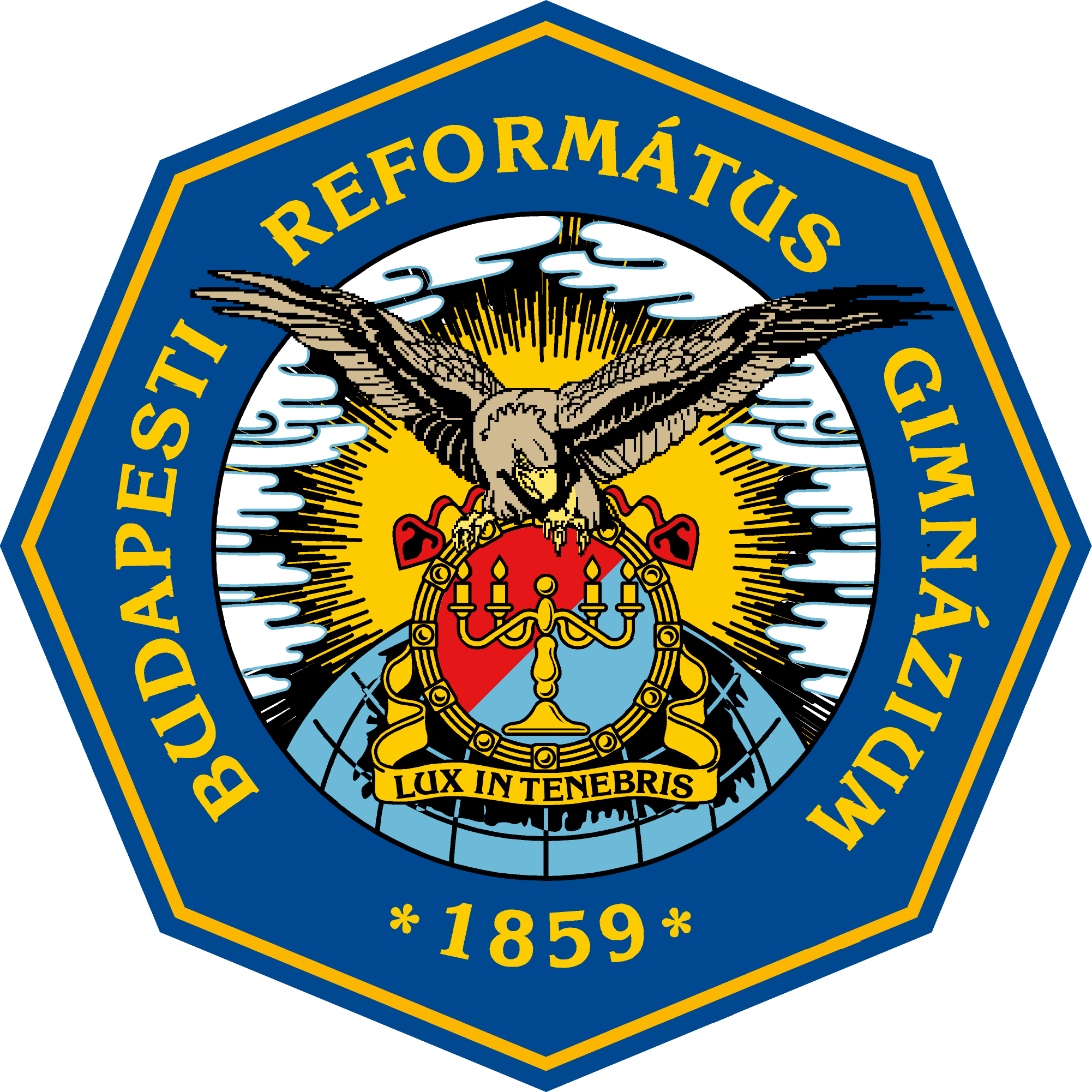 I G A Z O L Á SAlulírott __________________________________,a Lónyay Utcai Református Gimnázium és Kollégium, OM azonosító: 034949 igazgatója igazolom, hogy a _________________________________________ nevű tanuló, oktatási azonosítója: ____________________________, a _______/_______ tanévig _______ óra közösségi szolgálatot teljesített intézményünkben.Budapest, _____________________________________________________az igazgató aláírása